Name: ________________________________________ Period: _________ Date:______________TIC-TAC-TOE CPCTC Proofs:Guidelines for a good proof:All givens are statedA well LABELED diagram is part of the proofThere is a thorough reason for every statement given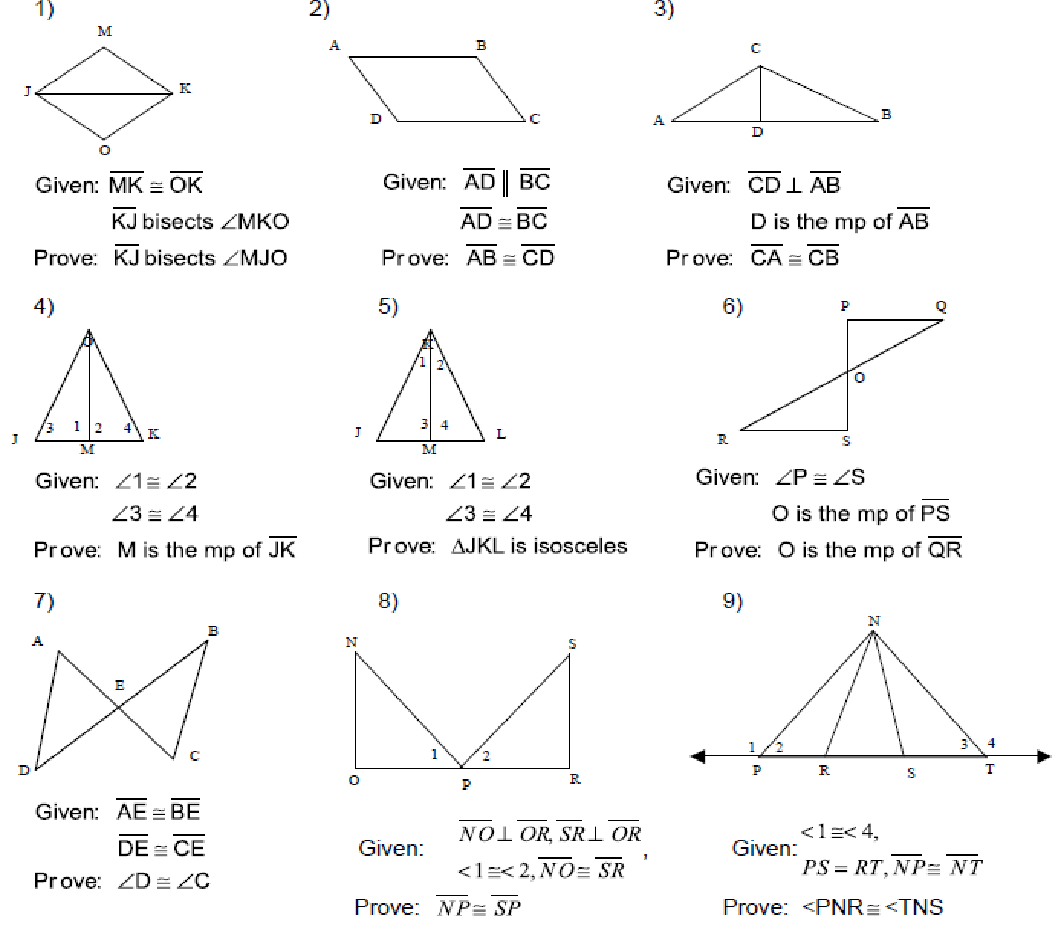 Prove:  <M  <O2)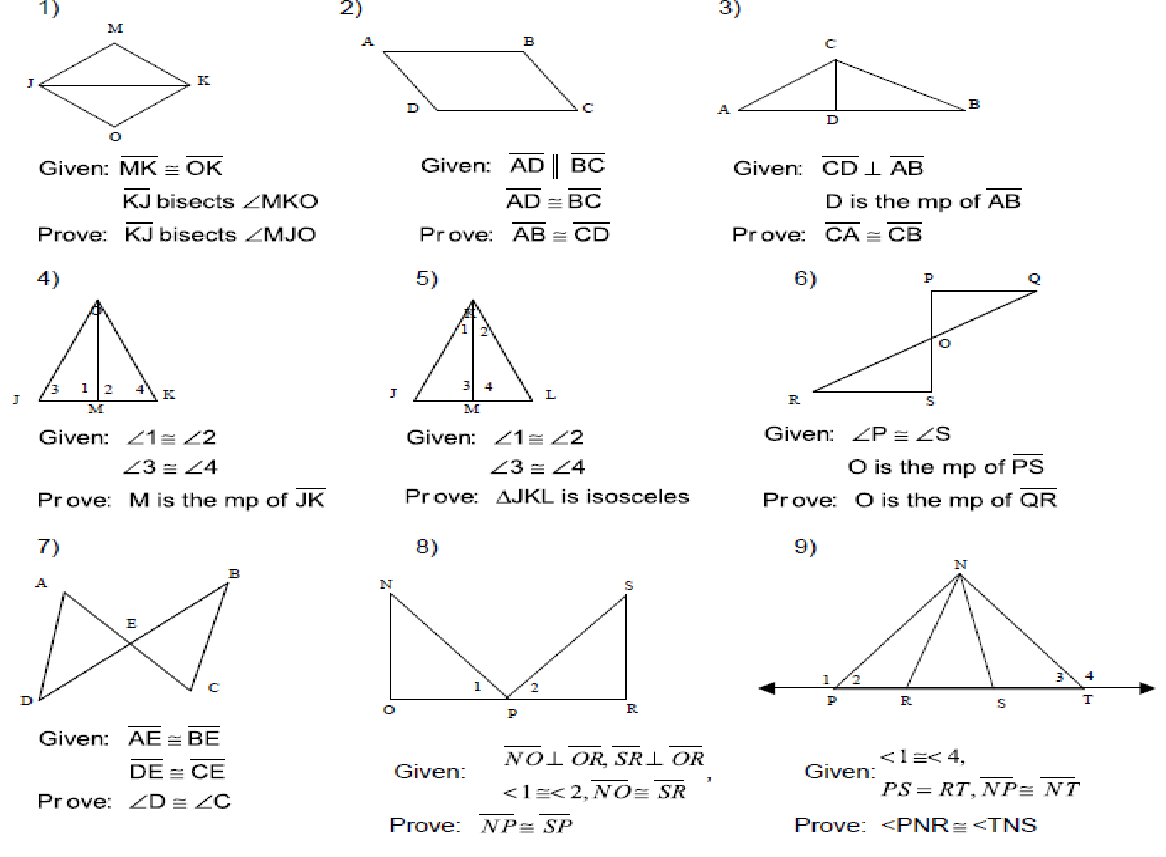 Prove:  CA  CB3)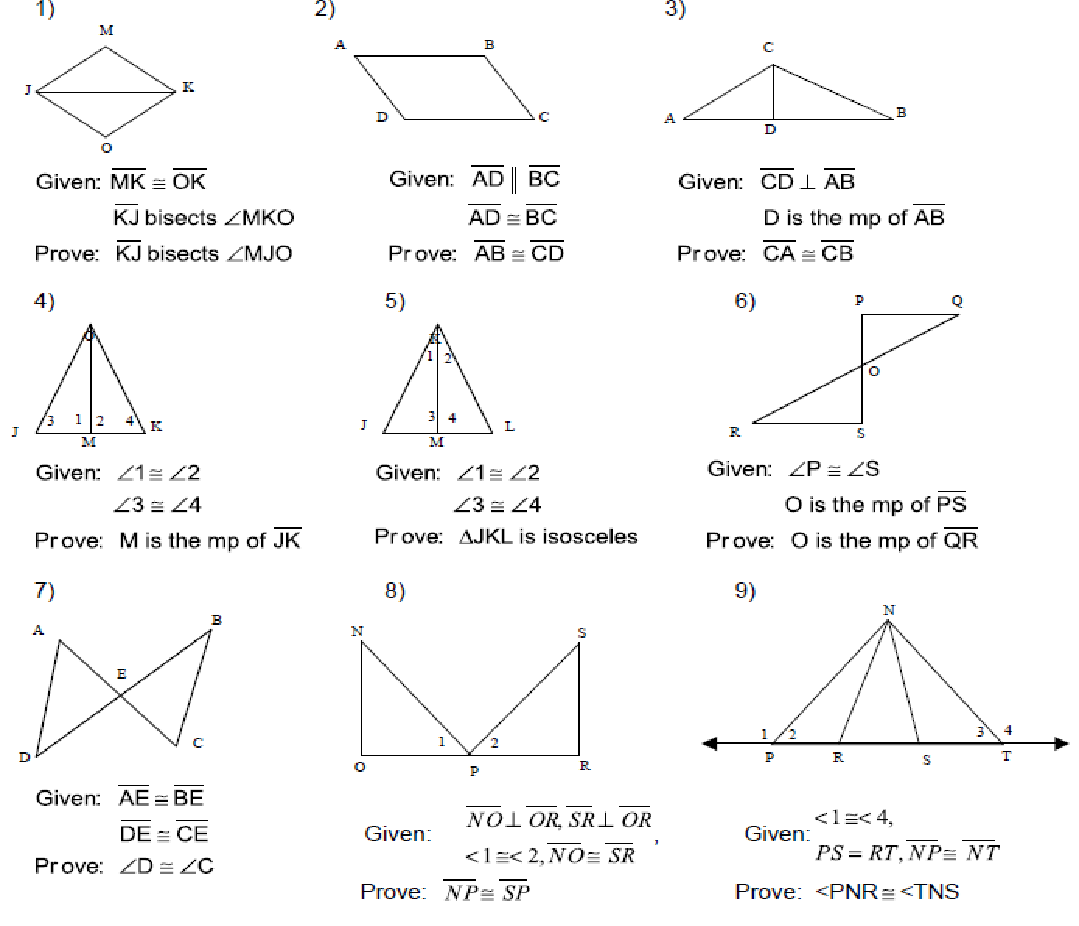 Prove JM  KM4)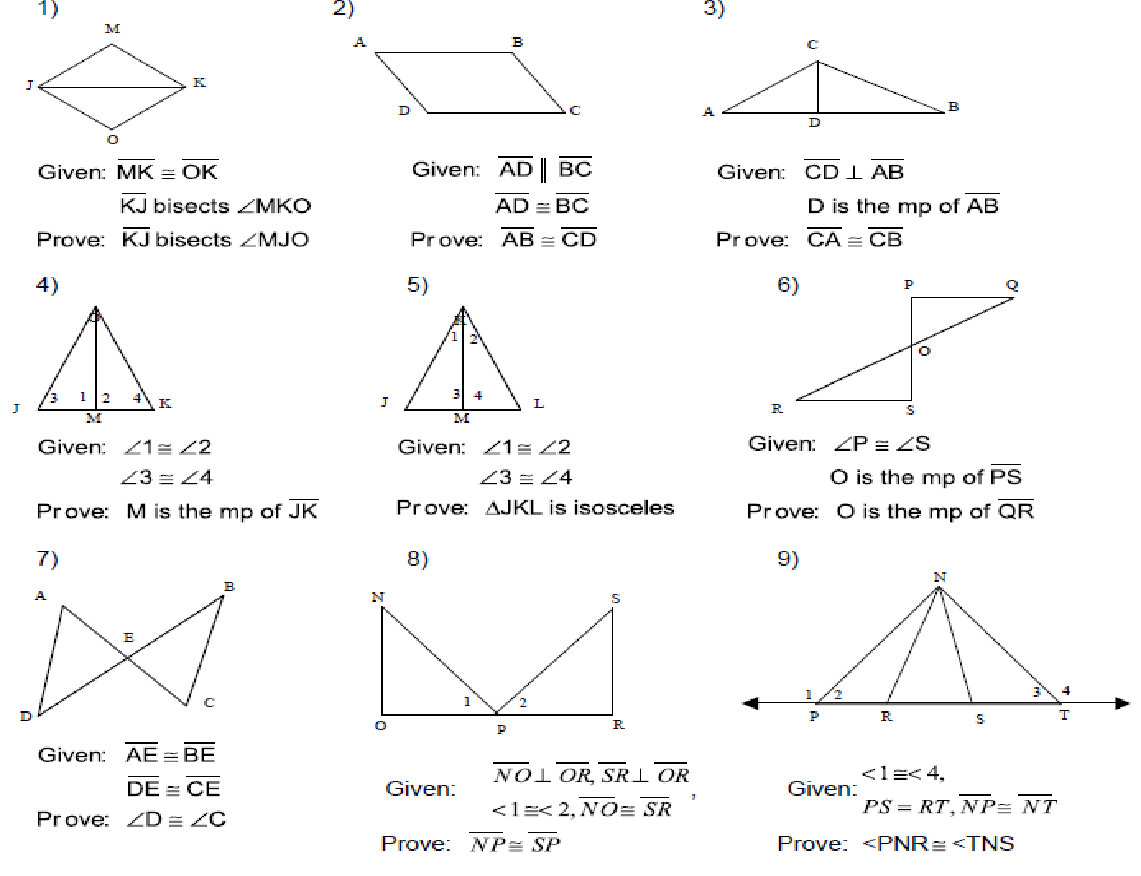 Prove:  Triangle JKL is isosceles5) 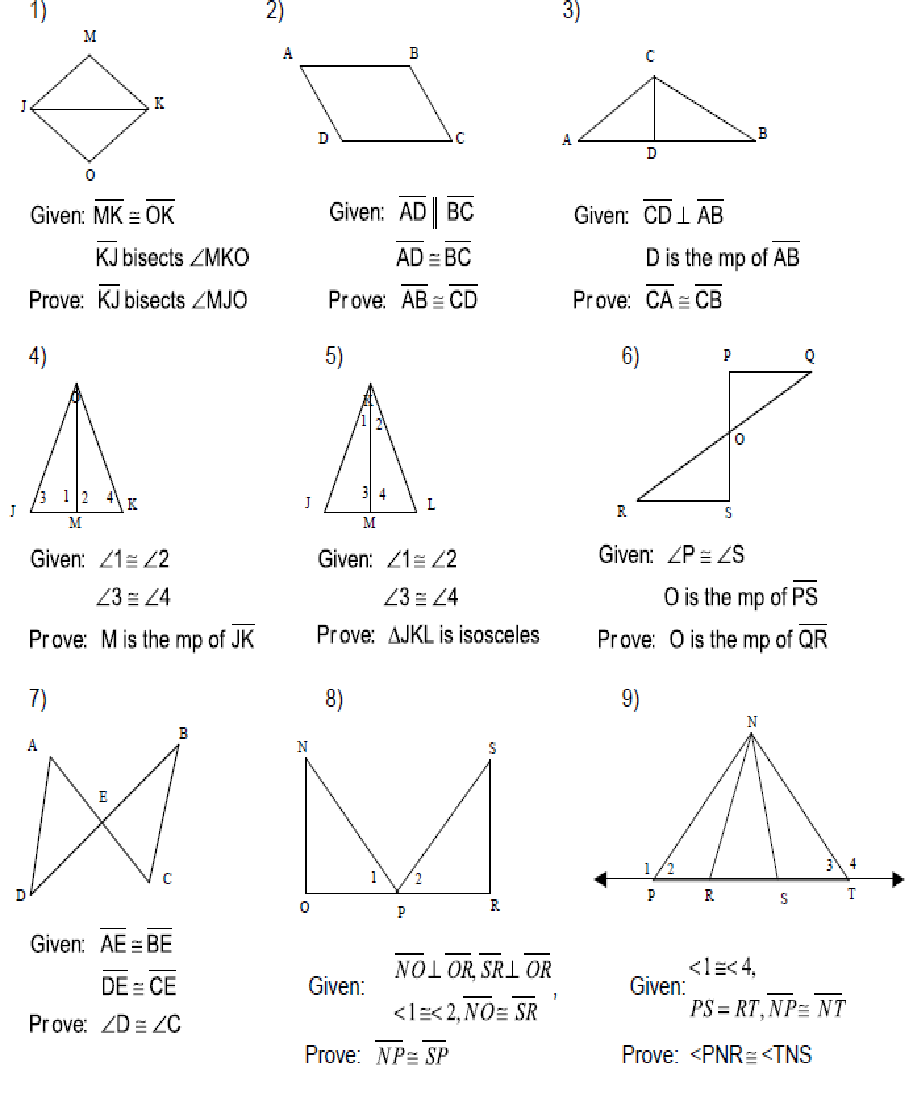 Prove <D  <C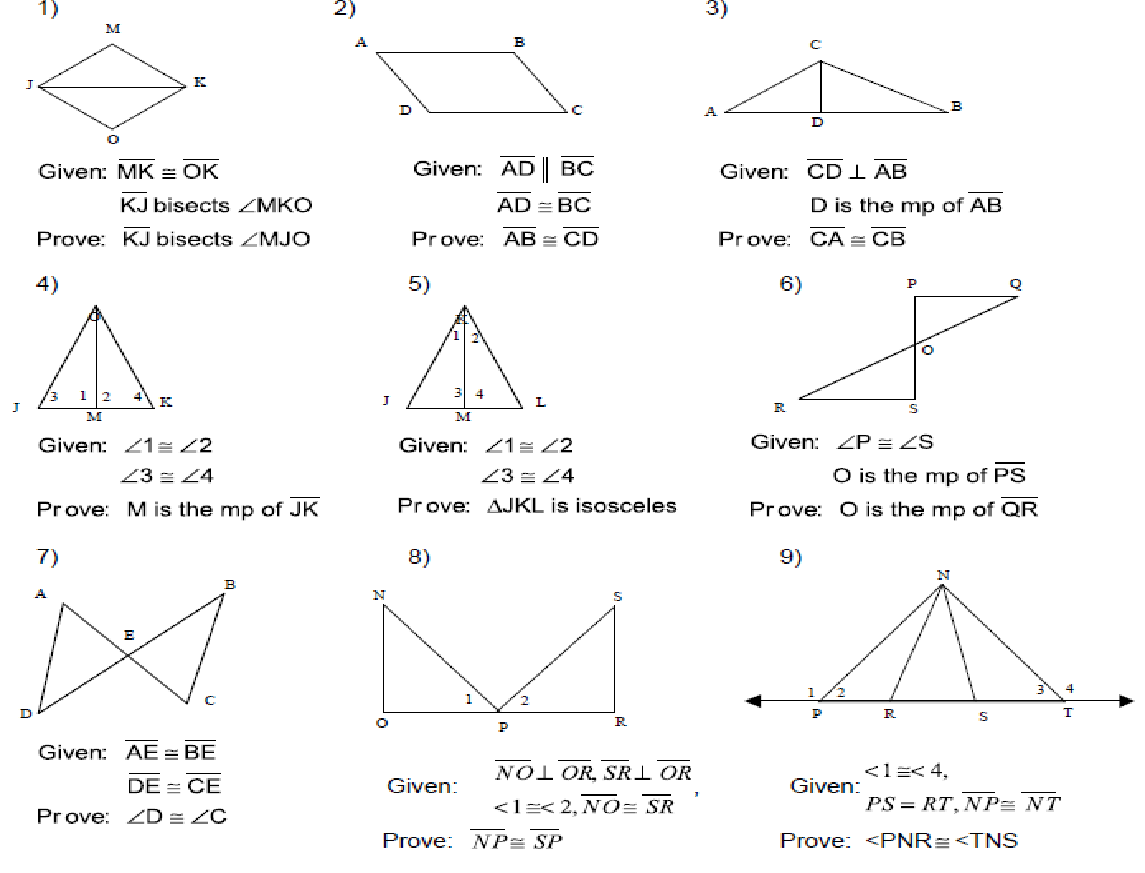 Prove <R7) 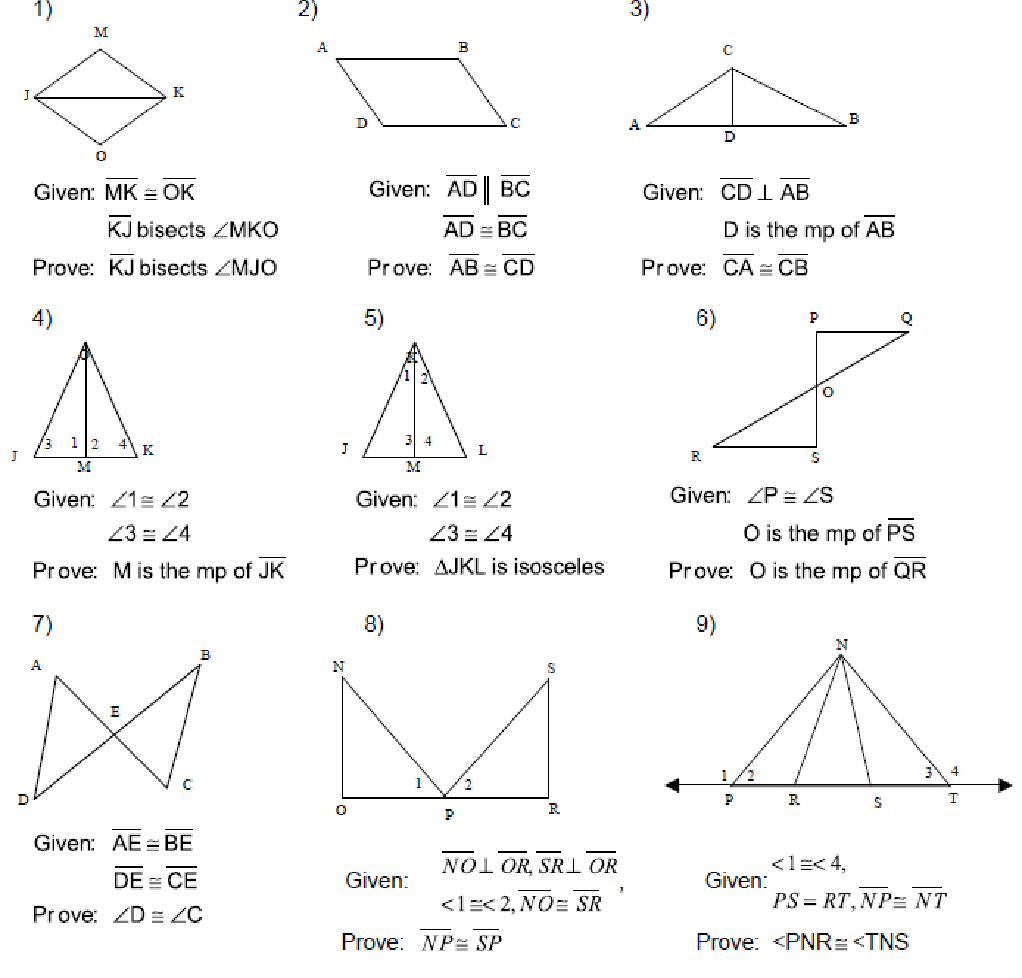 Prove:  NP  SP8)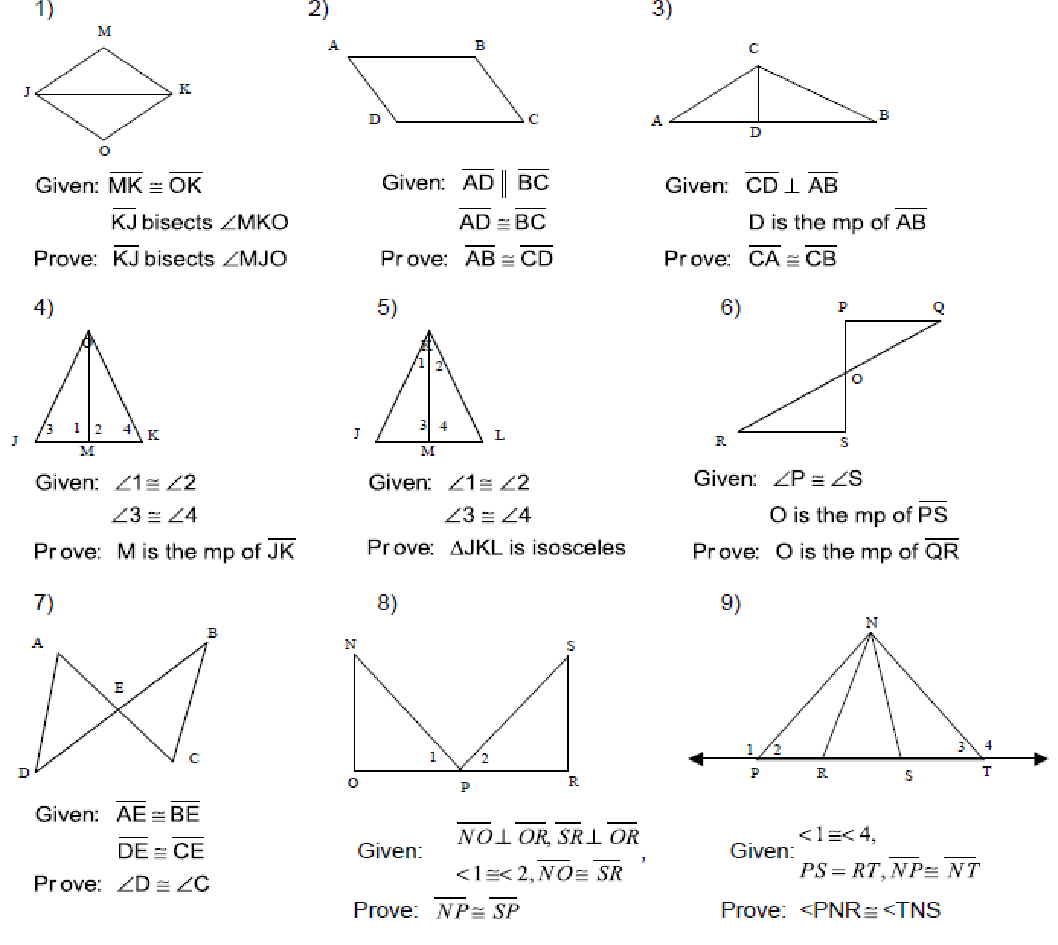 Prove <PNR  <TNS9)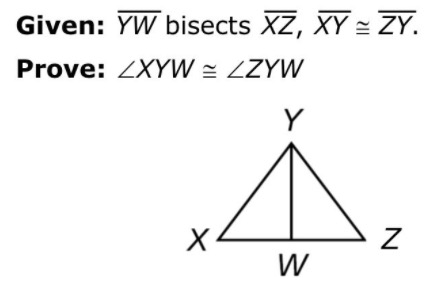 